Update Your Account DetailsUpdate Your Account DetailsOMRS-008From the Home page click on the My Account  button located at the left side menu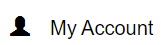 Note: There are tree tabs across the top – Contact Details, Password and Email that can be updated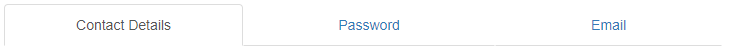 You cannot change the name using this online service. Please contact bdm@justice.tas.gov.au and provide evidence such as a name change or marriage certificate if you would like to update your name with BDM. Update Contact DetailsTab through the residential address, postal address and contact fields and update the information where applicableWhen you are happy with the changes you have made click on the Save button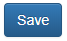 A confirmation message will appear that your details have been updated. If you are a civil celebrant you will also need to tell the Marriage Law and Celebrants Section so they can update their records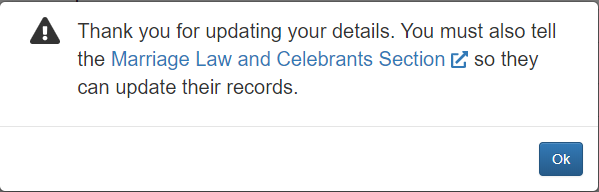 Update PasswordClick on the Password  tabEnter your new password and then re-enter to confirm your new password (your password must contain at least one symbol or punctuation character)Click on the Save buttonUpdate EmailClick on the Email  tab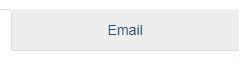 Enter your new email addressClick on the Save buttonFrom the Home page click on the My Account  button located at the left side menuNote: There are tree tabs across the top – Contact Details, Password and Email that can be updatedYou cannot change the name using this online service. Please contact bdm@justice.tas.gov.au and provide evidence such as a name change or marriage certificate if you would like to update your name with BDM. Update Contact DetailsTab through the residential address, postal address and contact fields and update the information where applicableWhen you are happy with the changes you have made click on the Save buttonA confirmation message will appear that your details have been updated. If you are a civil celebrant you will also need to tell the Marriage Law and Celebrants Section so they can update their recordsUpdate PasswordClick on the Password  tabEnter your new password and then re-enter to confirm your new password (your password must contain at least one symbol or punctuation character)Click on the Save buttonUpdate EmailClick on the Email  tabEnter your new email addressClick on the Save buttonNote: You will need to use this email as your username next time you log into your accountNote: You will need to use this email as your username next time you log into your account